When is the Walk-A-Thon? Thursday, September 26, 2019 (rain date set for Monday, Sept 30) Classes will be assigned to participate either at 10-11am or 1-2pm.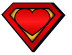 What is our Walk-A-Thon like? All students will be walking two laps around the Lakota West Freshman track to earn the money that is donated. The students can wear a superhero shirt, a Creekside shirt, or just their favorite outfit. They will listen to music, walk, play, and have a great time while making a huge impact in their own programming! WOW!How will the money raised be spent this year? The Walk-A-Thon is the only annual fundraiser run by the Creekside PTO in order to fund enrichment programs like Mobile STEAM, Curie Newton, Schoolhouse Symphony, and field trips as well as purchase playground equipment and supplemental classroom materials. May I help or watch my child during the Walk-A-Thon? YES! Parents, grandparents, siblings, and other guests are all invited! Your child will be walking around the track with his/her class, but everyone can watch the event. You may bring your own fun items like bubbles, banners, flags, pom poms, etc. to show support and cheer on our superheroes as they walk. Volunteers are also needed to help at Walk-A-Thon activity stations and to pass out water and apple slices at the end. Sign up to volunteer at a station, watch, or to donate bottles of water or bubbles here: https://www.signupgenius.com/go/4090C4DA5AD2AA3FC1-walkathonWhat should I do when I arrive? Volunteers and visitors may park in the Creekside lot and sign-in at the table outside the main entrance. Or, you may park near the track and sign-in at the table outside the track. After signing in and obtaining a visitor tag, please proceed directly to the track.How does my student actually raise money? Simple! You and your child can ask for donations from friends and family. Send cash or check donations to school in the Walk-A-Thon envelope you will receive next week. **Please make sure checks are made out to: Creekside PTO.**You can also make your donations online at https://ssl.charityweb.net/creeksidepto/walkathon/. Please select the option to join your child’s teacher’s team. Share your child’s page with friends and family!What is our fundraising goal? We hope each family can raise $40.00 in pledges. This will be our only fundraiser this year. There will be no fundraising sales of items such as magazines, cookie dough, etc.What if we can’t raise $40.00? No worries, families! Every Creekside student will participate in this fun event, regardless of the amount of money they raise.Will there be rewards for the most pledges? The class with the highest dollar amount raised will earn a special pizza party with the principals. The class with the second highest dollar amount raised will earn a pajama party and the third will earn extra recess with popsicles.Who do I contact with questions? Contact Melissa Nath at MelissaNath11@gmail.com from Creekside PTO or contact your child’s teacher. 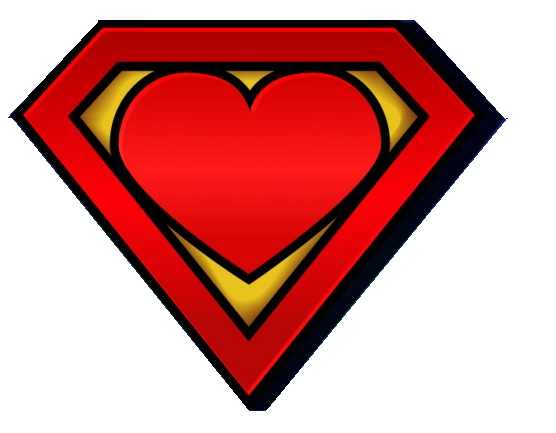 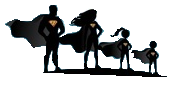 